Publicado en Madrid el 05/06/2019 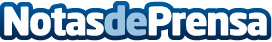 El 78% de las noticias en las que los medios españoles recogen la versión de un DIRCOM son positivasLa consultora CECUBO hace públicos los datos del primer Observatorio Mediático DIRCOM para medir el perfil y el impacto de la profesión. La presencia del director de Comunicación en los medios de comunicación está representada por hombres, 84% de las noticias, frente a un 16% de mujeres. Deportes, automoción y alimentación son los sectores en los que el protagonismo del DIRCOM es mayorDatos de contacto:pablo gonzález quintasNota de prensa publicada en: https://www.notasdeprensa.es/el-78-de-las-noticias-en-las-que-los-medios Categorias: Comunicación Marketing http://www.notasdeprensa.es